муниципальное бюджетное учреждение дополнительного образования города Новосибирска «Детская школа искусств № 27»Россия, 630068, г. Новосибирск, ул. Ученическая, д. 21 т/факс 209-37-50, 209-37-51Информация о результатах проверок муниципальное бюджетное учреждение дополнительного образования города Новосибирска «Детская школа искусств № 27»_______________сентябрь  2023 года____________наименование организации, в отношении которой проводилась проверка, месяц , год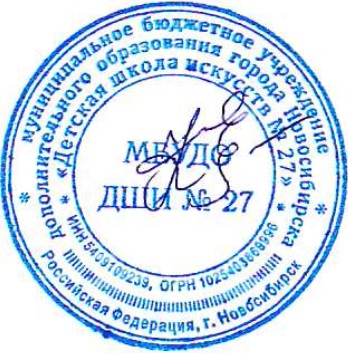 Директор МБУДО ДШИ № 27                                                                Е.А.Кожедубова       № п/пНаименованиеконтрольного органаОбъект проверкиТема(предмет) проверкиРезультат проверкиПринятые меры по итогам проверки (срок для принятия мер)1нетнетнетнетнет